Historia – klasy V d, V hTemat: Rządy Bolesława Krzywoustego.1). Rządy Władysława Hermana i Sieciecha2). Podział władzy między synów Władysława Hermana.3). Bratobójcza wojna między Bolesławem i Zbigniewem.4). Najazd niemiecki na ziemie polskie i obrona Głogowa.5). Podbój Pomorza przez Bolesława Krzywoustego.6). Statut Krzywoustego i jego założenia.7). Terminy: palatyn(wojewoda), statut, zasada senioratu, senior i juniorzy.8). Postacie historyczne: Władysław Herman, Sieciech, Zbigniew, Bolesław  Krzywousty.Kiedy Bolesław Śmiały zwany Szczodrym opuścił nasz kraj, krakowski tron zajął jego młodszy brat, Władysław Herman, który nie czynił starań o odzyskanie korony królewskiej. Wystarczył mu tytuł księcia. Wówczas niezwykle silną pozycję w kraju uzyskał wojewoda (palatyn) -Sieciech. Poddani księcia nie darzyli wojewody sympatią, a i synowie Władysława Hermana – Zbigniew i Bolesław, zwany Krzywoustym, nie lubili Sieciecha. Doszło do buntu przeciw palatynowi, w wyniku którego został pozbawiony władzy, a następnie wygnany z kraju.  Następnie synowie wymusili na ojcu podział Polski: Zbigniew dostał Wielkopolskę i Kujawy, zaś młodszy syn-Bolesław otrzymał Małopolskę i Śląsk. Sobie zaś pozostawił Władysław Herman Mazowsze, gdzie jak wiadomo wcześniej panował. Herman ufundował także liczne kościoły w Polsce i upowszechnił kult świętego Idziego – jednego z najpopularniejszych świętych w czasach średniowiecza.  W 1102 roku władca zmarł, a między braćmi rozgorzała walka o władzę. Bolesław wygnał swego brata, Zbigniewa z kraju. Rozłam między braćmi wykorzystał niemiecki władca, Henryk V. Wsparł on Zbigniewa, a następnie w 1109 roku najechał na państwo polskie na czele wojsk niemieckich i czeskich. Dzielni obrońcy Głogowa, a także Bytomia i Wrocławia powstrzymali najeźdźców.  Bitwa pod Głogowem czy bitwa na Psim Polu to wielki sukces polskiego oręża. W 1111 roku bracia zawarli porozumienie. Jednak podstępny Bolesław Krzywousty kazał brata uwięzić, a następnie oślepić. I w ten oto bardzo drastyczny sposób został Bolesław jedynym władcą ziem polskich. Zamierzał odzyskać Pomorze Gdańskie i Zachodnie, co też uczynił, a chrześcijaństwo dotarło i na te także tereny.                                                                                                            W 1133 roku powstał tzw. testament  Krzywoustego, który chcąc zapobiec bratobójczym walkom dokonał podziału Polski na dzielnice. Najstarszy syn, Władysław, otrzymał Śląsk, a jego braciom przyrodnim wydzielono: Bolesławowi Kędzierzawemu - Mazowsze, Mieszkowi Staremu - Wielkopolskę, Henrykowi - ziemię sandomierską (historycy nie są zgodni na temat szczegółów tego tzw. testamentu Krzywoustego). Dzielnice te mieli po nich dziedziczyć ich potomkowie. Władzę w całym państwie miał każdorazowo sprawować najstarszy przedstawiciel dynastii (tzw. zasada senioratu), za czym szło władanie dzielnicą pryncypacką obejmującą środek kraju, z Krakowem i Gnieznem.  W 1138 roku  Krzywousty umiera i rozpoczyna się okres rozbicia dzielnicowego - okres rozdrobnienia i wzajemnych walk między Piastowiczami. Bolesław Krzywousty miał jeszcze jednego, najmłodszego syna, Kazimierza, którego nie uwzględnił w testamencie. Przez lata historycy nazywali go Pogrobowcem, ponieważ miał się on urodzić po śmierci swego ojca, w 1138 roku.  W domu Odpowiedz pisemnie na pytania zawarte pod tekstem źródlowym  ze strony 180. Wyjaśnij, dlaczego Bolesław nosił przydomek Krzywousty?Na podstawie mapki określ, gdzie  w czasach rozbicia dzielnicowego znajdowała się miejscowość, w której obecnie mieszkasz (podaj właściwą dzielnicę i władcę w niej panującego).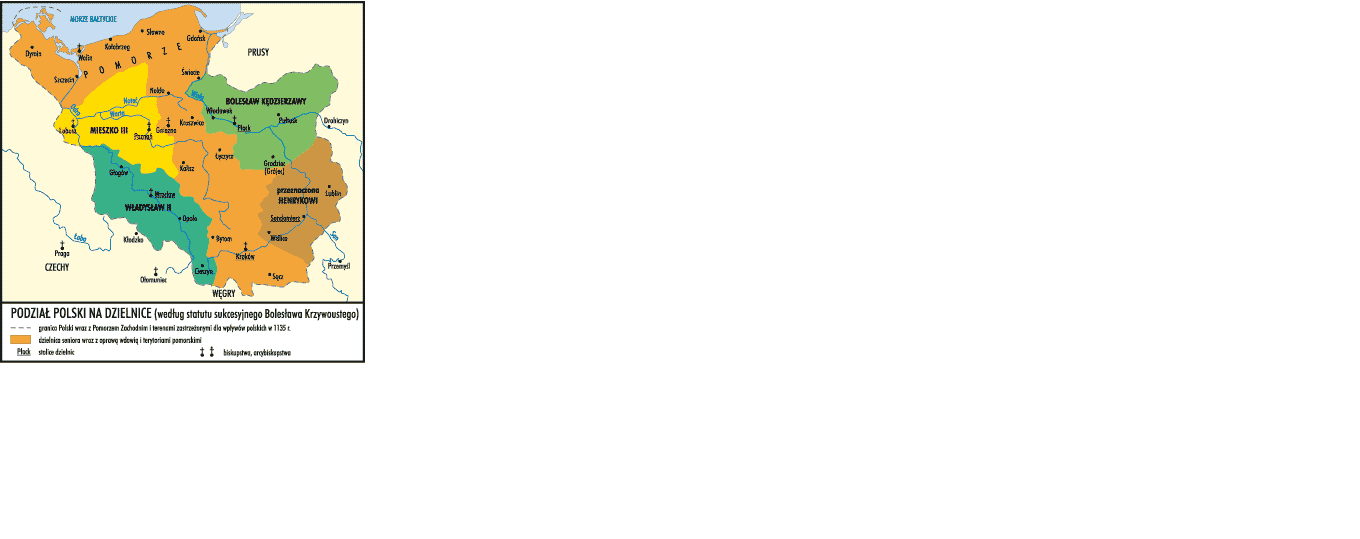 